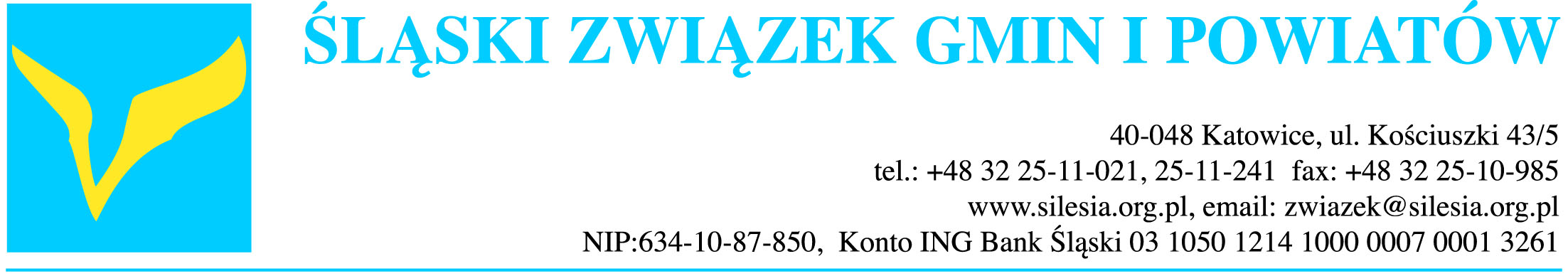 StanowiskoZarządu Śląskiego Związku Gmin i Powiatówz dnia 6 października 2017 r.w sprawie: zmiany przepisów określonych w ustawie z dnia 13 września 1996 r. 
  o utrzymaniu czystości i porządku w gminachW związku z nadal powstającymi wątpliwościami i trudnościami związanymi 
z konkretnymi aspektami funkcjonowania nowego systemu gospodarki odpadami komunalnymi w gminach, wnosimy o rozpatrzenie propozycji zmian w ustawie o utrzymaniu czystości i porządku w gminach. Szczegółowe propozycje zostały zawarte w załączniku nr 
1 do niniejszego stanowiska.